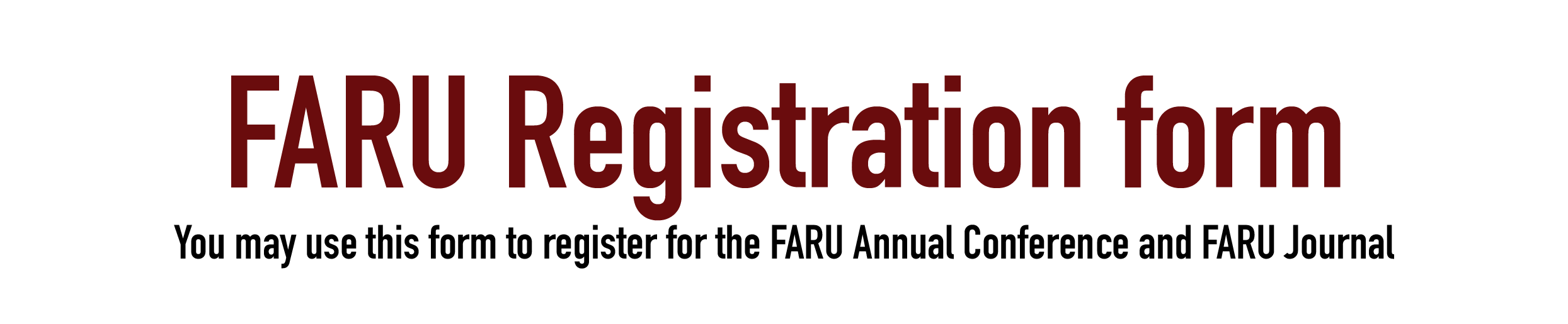 To be filled by the author/s and participantsTo proceed, the author must fill the ‘FARU registration Form’ and and proof of payment via email to faru@uom.lk with the email subject ‘Registration_(corresponding author) surname_first name’.Director, Faculty of Architecture Research UnitFaculty of Architecture, University of Moratuwa, Moratuwa, Sri Lanka. Email:  faru@uom.lk Tele: 2650301 Ext: 7136Indicate the Submission: Yes/ NoIndicate the Submission: Yes/ NoFARU Annual ConferenceFARU Journal (Issue 01)Corresponding author detailsCorresponding author detailsCorresponding author detailsName of author with titleDesignation / student and ID	Organisation/ Institute 	Address	E mail addressMobile hand phone number C0-author detailsC0-author detailsC0-author detailsName of co author with title Designation/studentOrganizationAddress E mail addressMobile phone number Have you attached proof of payment? : Yes/ NoHave you attached proof of payment? : Yes/ NoHave you attached proof of payment? : Yes/ NoIf title change If title change If title change Submitted title If any changes add hereFollowing to be filled by the FARU Office Following to be filled by the FARU Office Following to be filled by the FARU Office Paper ID